                DÖNEM: ………………………………. / 20……….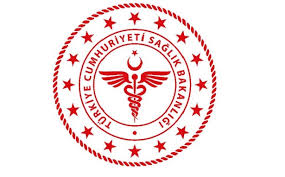 SAVUR PROF. DR. AZİZ SANCAR İLÇE DEVLET HASTANESİBİRİM BAZLI TIBBİ ATIK FORMUSAVUR PROF. DR. AZİZ SANCAR İLÇE DEVLET HASTANESİBİRİM BAZLI TIBBİ ATIK FORMUSAVUR PROF. DR. AZİZ SANCAR İLÇE DEVLET HASTANESİBİRİM BAZLI TIBBİ ATIK FORMUSAVUR PROF. DR. AZİZ SANCAR İLÇE DEVLET HASTANESİBİRİM BAZLI TIBBİ ATIK FORMUSAVUR PROF. DR. AZİZ SANCAR İLÇE DEVLET HASTANESİBİRİM BAZLI TIBBİ ATIK FORMUSAVUR PROF. DR. AZİZ SANCAR İLÇE DEVLET HASTANESİBİRİM BAZLI TIBBİ ATIK FORMUSAVUR PROF. DR. AZİZ SANCAR İLÇE DEVLET HASTANESİBİRİM BAZLI TIBBİ ATIK FORMUSAVUR PROF. DR. AZİZ SANCAR İLÇE DEVLET HASTANESİBİRİM BAZLI TIBBİ ATIK FORMU KODUAY.FR.01YAYIN TARİHİ01.03.2019REVİZYON TARİHİ 04.01.2022REVİZYON NO01SAYFA SAYISI 01TARİHACİLDİŞDOĞUMHANEYATAN 
HASTA SERVİSİLABORATUVARPOLİKLİNİKLER…/.../2022…/.../2022…/.../2022…/.../2022…/.../2022…/.../2022…/.../2022…/.../2022…/.../2022…/.../2022…/.../2022…/.../2022…/.../2022…/.../2022…/.../2022…/.../2022…/.../2022…/.../2022…/.../2022…/.../2022…/.../2022…/.../2022…/.../2022…/.../2022…/.../2022…/.../2022…/.../2022…/.../2022…/.../2022…/.../2022…/.../2022